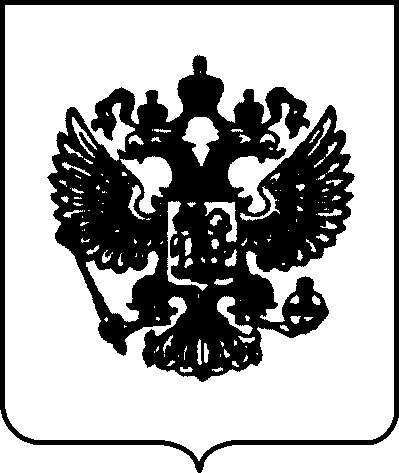 ПРАВИТЕЛЬСТВО РОССИЙСКОЙ ФЕДЕРАЦИИП О С Т А Н О В Л Е Н И Еот 26 марта 2019 г.  № 319МОСКВАО единой информационной системе жилищного строительстваВ соответствии с частью 32 статьи 233 и частью 4 статьи 234 Федерального закона "Об участии в долевом строительстве многоквартирных домов и иных объектов недвижимости и о внесении изменений в некоторые законодательные акты Российской Федерации" Правительство Российской Федерации п о с т а н о в л я е т :Утвердить прилагаемые:требования к технологическим, программным, лингвистическим, правовым и организационным средствам обеспечения пользования единой информационной системой жилищного строительства;Правила размещения информации субъектами информации, обязательное размещение которой предусмотрено законодательством Российской Федерации, в единой информационной системе жилищного строительства;Правила взаимодействия Министерства строительства и жилищно- коммунального  хозяйства  Российской   Федерации,   Федеральной службы    государственной    регистрации,     кадастра     и     картографии  и ее территориальных органов, контролирующих органов, публично- правовой компании "Фонд защиты прав граждан - участников долевого строительства", уполномоченных банков и застройщиков при использовании ими информационных ресурсов единой информационной системы жилищного строительства, в том числе личных кабинетов;Правила хранения и обработки информации, содержащейся в единой информационной системе жилищного строительства;Правила взаимодействия единой информационной системы жилищного строительства с инфраструктурой, обеспечивающей информационно-технологическое взаимодействие информационных систем,       используемых       для       предоставления       государственных и муниципальных услуг в электронной форме и взаимодействия иных информационных систем с единой информационной системой жилищного строительства, а также единые форматы для информационного взаимодействия иных информационных систем с единой информационной системой жилищного строительства.Установить, что информационное взаимодействие единой информационной системы жилищного строительства (далее - система жилищного строительства) с информационными системами федеральных органов исполнительной власти, органов исполнительной власти  субъектов Российской Федерации, публично-правовой компании "Фонд защиты    прав     граждан     -     участников     долевого     строительства"  и уполномоченных банков осуществляется:до 1 января 2021 г. - с использованием единой системы межведомственного электронного взаимодействия и (или) программно- технических средств системы, создаваемых единым институтом развития  в жилищной сфере, определенным Федеральным законом "О содействии развитию и повышению  эффективности  управления  в  жилищной  сфере и о внесении изменений в отдельные законодательные акты Российской Федерации" и являющимся оператором системы жилищного строительства (далее - оператор), и обеспечивающих интеграцию системы жилищного строительства с иными информационными системами с соблюдением требований к защите информации, включая персональные данные;с 1 января 2021 г. - с использованием единой системы межведомственного электронного взаимодействия и подключаемых к ней региональных систем межведомственного электронного взаимодействия.Принять к сведению, что оператор за счет собственных средств обеспечивает финансовую, организационную и техническую поддержку функционирования системы жилищного строительства, ее взаимодействие с иными информационными системами, а также информационный обмен указанных в пункте 2 настоящего постановления органов и организаций    в системе жилищного строительства с использованием единой системы межведомственного электронного взаимодействия.Установить, что информация о возникновении технической возможности принятия в систему жилищного строительства информации (документов) в виде электронных файлов в определенных форматах, прием которых в систему жилищного строительства ранее был технически невозможен,   а   также    информация    о    создании    организационной    и технической возможности перехода системы жилищного строительства  к информационному взаимодействию с иными информационными системами и информационному обмену между указанными в настоящем постановлении органами и организациями с использованием единой системы межведомственного электронного взаимодействия подлежит опубликованию оператором на сайте системы жилищного строительства    в информационно-телекоммуникационной сети "Интернет".Настоящее   постановление    вступает    в    силу    по    истечении 2 месяцев со дня его официального опубликования.Председатель ПравительстваРоссийской Федерации	Д.МедведевУТВЕРЖДЕНЫпостановлением Правительства Российской Федерацииот 26 марта 2019 г. № 319Т Р Е Б О В А Н И Як технологическим, программным, лингвистическим, правовым и организационным средствам обеспечения пользования единой информационной системой жилищного строительстваИспользуемые для поддержки функционирования единой информационной системы жилищного строительства (далее - система жилищного строительства) технологические, программные средства должны     размещаться     на      территории      Российской      Федерации  и обеспечивать:а) сбор   в    автоматизированном    режиме    информации,    которая в соответствии с Федеральным законом "Об участии в долевом строительстве многоквартирных домов  и  иных  объектов  недвижимости и о внесении изменений в некоторые законодательные акты Российской Федерации" (далее - Федеральный закон) должна размещаться в системе жилищного строительства из государственных или муниципальных информационных систем, включая информационные системы обеспечения градостроительной деятельности и реестры, ведение которых осуществляется в соответствии с федеральными законами;б) ввод в систему жилищного строительства органами и лицами, являющимися в соответствии с Федеральным законом субъектами информации, информации в виде электронных документов, подписанных усиленной квалифицированной электронной подписью, и заполнение разработанных единым институтом развития в жилищной сфере, определенным    Федеральным    законом     "О     содействии     развитию  и повышению эффективности управления в жилищной сфере и о внесении изменений в отдельные законодательные акты Российской Федерации", являющимся оператором системы жилищного строительства (далее - оператор, субъекты информации), электронных форм (шаблонов,формуляров) документов, а также ввод в систему жилищного строительства иной информации, определенной законодательством Российской Федерации либо соглашениями с оператором;в) взаимодействие        системы        жилищного         строительства   с инфраструктурой, обеспечивающей информационно-технологическое взаимодействие информационных систем, используемых для предоставления государственных и муниципальных услуг в электронной форме, посредством единой системы межведомственного электронного взаимодействия, а также взаимодействие системы жилищного строительства с иными информационными системами;г) доступность информации,  за  исключением  информации,  доступ к которой ограничен в соответствии с законодательством Российской Федерации, для субъектов информации и иных пользователей системы жилищного  строительства,  в  том  числе  путем  поиска  по  содержанию  и реквизитам размещенных в системе жилищного строительства документов,    а    также    путем    поиска    и    получения    информации    с использованием общедоступных поисковых систем (в открытой части системы жилищного строительства);д) программно-техническую защиту размещенной в системе жилищного строительства информации;е) информационное взаимодействие между субъектами информации (в том числе с использованием их личных кабинетов) в целях направления уведомлений, запросов, предписаний и информации об их исполнении, обмена сообщениями, а также в иных предусмотренных  законодательством Российской Федерации целях;ж) автоматическую форматно-логическую проверку информации;з) автоматизированное ведение электронных журналов учета операций,    осуществляемых    в    системе    жилищного    строительства,  с фиксацией размещения и изменения информации, точного времени совершения   таких    операций,    содержания    изменений    и    сведений  о субъектах информации, осуществивших указанные действия;и) круглосуточную непрерывную работу системы жилищного строительства, за исключением заблаговременно (не менее чем за 6 часов) объявляемых    плановых    перерывов    для    проведения    регламентных и технологических работ, производящихся не чаще 2 раз в течение одного календарного месяца, длительность которых не может превышать 6 часов  в пределах одних суток, за исключением перерывов, связанныхс   возникновением   технических   неполадок   (технологических   сбоев)   в системе жилищного строительства;к) копирование размещенной в системе жилищного строительства информации  на  резервные  материальные   носители   с   возможностью  ее восстановления с использованием таких носителей в течение одних суток с момента возникновения полной или частичной технической недоступности системы жилищного строительства для пользователей;л) защиту размещенной в системе жилищного строительства информации от несанкционированного копирования, распространения, уничтожения, изменения и блокирования доступа к ней, а также защиту системы жилищного строительства и информации от иных неправомерных действий со стороны субъектов информации и третьих лиц.Размещение в системе жилищного строительства информации осуществляется на русском языке, а также может дополнительно осуществляться на государственных языках республик Российской Федерации. Наименования иностранных юридических лиц и имена физических  лиц,  а  также  проектов  строительства  могут  быть  указаны  с использованием букв латинского алфавита. Использование в системе жилищного строительства специальных обозначений и знаков, препятствующих пользованию системой жилищного строительства лицами, не имеющими специальных навыков в области компьютерной техники и компьютерного программирования, не допускается.Правовыми средствами обеспечения пользования системой жилищного строительства являются следующие документы, подготавливаемые и публикуемые оператором на сайте системы жилищного строительства в информационно-телекоммуникационной сети "Интернет" (далее - сеть "Интернет"):а) наглядные и доступные для  любых  пользователей,  в том  числе не обладающих специальными навыками в области компьютерной техники и  компьютерного  программирования,  правила  предоставления  доступа  к системе жилищного строительства и ее использования;б) организационно-распорядительные и методические документы, необходимые для обеспечения функционирования системы жилищного строительства в соответствии с настоящими требованиями, выполнение которых является обязательным  для  оператора,  субъектов  информации  и иных пользователей информации, размещенной в системе жилищного строительства;в) правила ведения личных кабинетов субъектов информации.Документы, указанные в подпункте "б" пункта 3 настоящих требований, и вносимые в них изменения вступают в силу не ранее чем через 3 месяца со дня опубликования на сайте системы жилищного строительства в сети "Интернет".Внесение изменений в указанные в подпункте "б" пункта 3 настоящих  требований  документы  допускается  не  чаще  одного  раза     в 3 месяца.Организационными средствами обеспечения пользования системой жилищного строительства являются:а) обеспечение оператором круглосуточного функционирования службы технической поддержки, осуществляющей связь с субъектами информации для оперативного разрешения возникающих у них при использовании системы жилищного строительства вопросов;б) обеспечение оператором физической и электротехнической защиты компьютерной техники, с использованием которой осуществляется функционирование системы жилищного строительства;в) определение оператором должностных лиц, несущих персональную ответственность за обеспечение бесперебойного функционирования системы жилищного строительства с указанием способов оперативной связи с ними на сайте системы жилищного строительства в сети "Интернет";г) обеспечение оператором периодического обновления программно- технической базы функционирования системы жилищного строительства.В случае возникновения временной неработоспособности (технологического сбоя) системы жилищного строительства оператор обязан разместить на сайте системы жилищного строительства в сети "Интернет" информацию о возникновении такого сбоя не позднее одного часа с момента выявления указанной неработоспособности, а также  указать предполагаемое время восстановления работоспособности системы жилищного строительства.После ликвидации возникшего технологического сбоя оператор обязан не позднее одного часа с момента указанной ликвидации разместить на сайте системы жилищного строительства в сети "Интернет" информацию о восстановлении работоспособности системы жилищного строительства.УТВЕРЖДЕНЫпостановлением Правительства Российской Федерацииот 26 марта 2019 г. № 319П Р А В И Л Аразмещения информации субъектами информации, обязательное размещение которой предусмотренозаконодательством Российской Федерации, в единой информационной системе жилищного строительстваНастоящие Правила устанавливают порядок, состав, способы, сроки и периодичность размещения информации, обязательное размещение которой предусмотрено законодательством Российской Федерации, в единой информационной системе жилищного строительства (далее - система жилищного строительства, информация).Информация размещается указанными в части 31 статьи 233 Федерального закона "Об участии в долевом строительстве многоквартирных      домов      и       иных       объектов       недвижимости  и о внесении изменений в некоторые законодательные акты Российской Федерации" (далее - Федеральный закон) субъектами информации самостоятельно, без предварительного запроса о ее предоставлении единым институтом развития в жилищной сфере, определенным Федеральным законом "О содействии развитию и повышению эффективности  управления в жилищной сфере и о внесении изменений     в отдельные законодательные акты Российской Федерации" и являющимся оператором системы жилищного строительства (далее - оператор), без его согласия на такое размещение и не требует проведения оператором предварительной проверки содержания размещаемой информации.Ответственность за достоверность размещенной в системе жилищного  строительства  информации,  в  том  числе   ответственность за соответствие включенной в состав информации электронной копии (электронного образа) документа его подлиннику на бумажном носителе, несет разместивший ее субъект информации.Застройщики, контролирующие органы, Министерство строительства и жилищно-коммунального хозяйства Российской Федерации (далее - уполномоченный орган), органы государственной власти       субъектов       Российской       Федерации,       уполномоченные на осуществление государственного строительного надзора, публично- правовая компания "Фонд защиты прав граждан - участников долевого строительства" и лица, которые в соответствии с федеральными законами  и иными нормативными правовыми актами Российской Федерации обязаны размещать информацию в системе жилищного строительства, размещают информацию в системе жилищного строительства одним из следующих способов:а) заполнение в своем личном кабинете (в случае если для субъекта информации Федеральным законом предусмотрено использование личного кабинета) разработанных оператором электронных форм (формуляров, шаблонов) документов и их подписание усиленной квалифицированной электронной подписью уполномоченного должностного лица субъекта информации, осуществившего ввод информации в систему жилищного строительства;б) передача в систему жилищного строительства информации (документов) в виде электронных файлов форматов .xml, .json, .docx, .xlsx,.txt, .mssql, .dump, .rar, .zip, .tar, .jpeg, .jpg, .png, .tiff, .pdf, .svg, .sig, сведения и (или) свойства которых позволяют определить размещенный в системе жилищного строительства документ, субъекта информации,  разместившего его в системе жилищного строительства, а также должностное лицо субъекта информации, ответственное за размещение информации в системе жилищного строительства, и способы оперативной связи с таким лицом.Под контролирующими органами в настоящих Правилах понимаются   осуществляющие   государственный    контроль    (надзор)    в области долевого строительства многоквартирных домов и (или) иных объектов недвижимости уполномоченные органы исполнительной власти субъектов Российской Федерации, на территории которых осуществляется такое строительство.В случаях если использование указанного  в  подпункте "б"  пункта 3 настоящих Правил способа передачи в систему жилищного строительства информации (документов) технологически невозможно или нецелесообразно по иным основаниям в течение определенного временилибо постоянно, субъекты информации, являющиеся федеральными органами исполнительной  власти  либо  органами  исполнительной  власти   субъектов   Российской   Федерации,   размещают   информацию   в     системе     жилищного     строительства     способом,     определенным  в соглашении, заключаемом оператором с такими органами.Федеральная  служба   государственной   регистрации,   кадастра   и картографии и ее территориальные органы (далее - орган регистрации прав),  размещает  информацию   в   системе   жилищного   строительства  в соответствии с подпунктом "б" пункта 3 настоящих Правил либо способом, определенным в соглашении, заключаемом с оператором.Оператор определяет требования к данным и структуре электронных файлов информации, размещаемой в системе жилищного строительства. В случае если субъектами информации являются федеральные органы исполнительной власти либо органы исполнительной власти субъектов Российской Федерации, требования к структуре указанных     файлов      определяются      оператором      в      соответствии с заключенным им с такими органами соглашением.В закрытой части системы жилищного строительства размещается указанная   в   части 61   статьи 233    Федерального    закона    информация и информация, доступ к которой в соответствии с законодательством Российской Федерации ограничен, в том числе информация, размещаемая в   системе   жилищного    строительства    органом    регистрации    прав, за исключением информации, размещаемой им в открытой части системы жилищного строительства в объеме сведений, подлежащих размещению  на публичной кадастровой карте.Застройщик размещает в системе жилищного строительства:а) каждое полученное до 1 июля 2018 г. разрешение на строительство многоквартирного дома (домов) и (или) иного объекта (объектов) недвижимости, в состав которого входят объекты долевого строительства  и (или) строительство (создание) которого осуществляется с привлечением денежных средств участников долевого строительства (далее - объект недвижимости), который  по  состоянию  на  1 октября  2018 г.  не  введен  в эксплуатацию, в том числе в отношении объектов недвижимости, строительство которых и (или) привлечение денежных средств участников долевого   строительства   для   строительства   которых   по    состоянию на 1 октября 2018 г. еще не начато.В случае внесения изменений в  любое  из  указанных  разрешений на строительство в системе жилищного строительства должно бытьразмещено  выданное  застройщику  взамен   предыдущего   разрешение  на строительство без удаления из системы жилищного строительства утратившего силу разрешения на строительство;б) каждое полученное после 1 июля 2018 г. разрешение на строительство объекта недвижимости, в том числе в отношении объектов недвижимости, строительство которых и (или) привлечение денежных средств участников долевого строительства  для  строительства  которых по состоянию на 1 октября 2018 г. еще не начато.В случае внесения изменений в  любое  из  указанных  разрешений на строительство в системе жилищного строительства должно быть размещено  выданное  застройщику  взамен   предыдущего   разрешение  на строительство без удаления из системы жилищного строительства утратившего силу разрешения на строительство.В  случае  внесения  в  разрешение  на   строительство   изменений без замены такого разрешения в системе жилищного строительства должно быть размещено решение органа, уполномоченного на выдачу разрешений на  строительство,  содержащего  сведения  о  внесенных   в   разрешение на строительство изменениях;в) сведения  о   прекращении   действия   любого   из   размещенных  в  системе   жилищного   строительства   разрешений   на   строительство   с указанием оснований принятия органом, уполномоченным на выдачу разрешений на строительство, такого решения и с размещением в системе жилищного строительства этого решения не позднее чем через 5 рабочих дней после принятия такого решения;г) проектные декларации в отношении объектов недвижимости, указанных в подпунктах "а" и "б" настоящего пункта, во всех их версиях (редакциях).В случае внесения застройщиком изменений в проектную декларацию информация о таких изменениях также подлежит размещению в системе жилищного строительства;д) все разрешения на ввод в эксплуатацию многоквартирных домов  и (или) иных объектов недвижимости, в проектах строительства которых принимали участие застройщик и (или) его основное общество или дочернее общество такого основного общества в течение 3 лет, предшествующих опубликованию проектной декларации;е) каждое    полученное    застройщиком     разрешение     на     ввод  в эксплуатацию объекта недвижимости, указанного в каждой размещенной в системе жилищного строительства проектной декларации;ж) все выданные застройщику контролирующим органом заключения о соответствии застройщика и проектной декларации установленным законодательством о долевом строительстве требованиям, а в  случае  направления  контролирующим  органом  застройщику  отказа в выдаче заключения - также такой отказ;з) заключение экспертизы проектной документации в отношении каждого объекта недвижимости, информация о проекте строительства которого раскрыта в составе каждой размещенной в системе жилищного строительства проектной декларации (в случае если обязательность проведения экспертизы соответствующего объекта недвижимости предусмотрена федеральным законом);и) промежуточную     бухгалтерскую     (финансовую)     отчетность за I квартал, первое полугодие и 9 месяцев каждого года, в течение которого был начат и продолжает осуществляться проект строительства, информация о котором раскрыта в составе каждой размещенной в системе жилищного строительства проектной декларации.Промежуточная бухгалтерская (финансовая) отчетность размещается не позднее 30 календарных дней после окончания соответствующего промежуточного отчетного периода;к) годовую бухгалтерскую (финансовую) отчетность и аудиторское заключение в отношении такой отчетности за каждый год, в течение которого был начат и продолжает осуществляться проект строительства, информация о котором раскрыта в составе каждой размещенной в системе жилищного строительства проектной декларации.Годовая	бухгалтерская	(финансовая)	отчетность	и	аудиторское заключение  в  отношении  такой  отчетности  размещаются не  позднее 120 календарных дней после окончания соответствующего отчетного года; л) фотографии каждого строящегося (создаваемого) застройщикомобъекта недвижимости, информация о проекте строительства которого раскрыта в составе каждой размещенной в системе жилищного строительства проектной декларации.Сопутствующая размещенным в системе жилищного строительства фотографиям информация должна содержать сведения о дате проведения фотосъемки;м) градостроительные планы земельных участков и схемы планировочной организации всех земельных участков, на которых осуществляется строительство каждого объекта недвижимости,информация о проекте строительства которого раскрыта в составе каждой размещенной в системе жилищного строительства проектной декларации.В     случаях     если      в      соответствии      с      законодательством о градостроительной деятельности в указанные документы вносятся изменения, в системе жилищного строительства подлежат размещению решения  уполномоченных   органов   власти,   содержащие   информацию о таких изменениях;н) справки     застройщика     о     размере     собственных      средств и соблюдении нормативов финансовой устойчивости за каждый истекший квартал в период, начало которого определяется датой получения застройщиком заключения контролирующего органа о соответствии застройщика и проектной декларации установленным в законе требованиям,  а  в  случае  осуществления   застройщиком   деятельности по строительству объектов недвижимости одновременно по 2 или более проектам строительства - за каждый истекший квартал в период, начало которого определяется одним из указанных заключений с наиболее ранней датой.Первая  справка   застройщика   о   размере   собственных   средств   и соблюдении нормативов финансовой устойчивости размещается застройщиком   в    системе    жилищного    строительства    одновременно с размещением первой проектной декларации, заключение о соответствии которой установленным Федеральным законом требованиям получено застройщиком после 1 октября 2018 г. В последующем размещение указанных    справок    осуществляется    застройщиком    ежеквартально, не позднее истечения 5 рабочих дней после окончания  каждого  квартала, в течение которого застройщиком осуществляется проект строительства объекта (объектов)  недвижимости,  информация  о  котором  содержится  в размещенной в системе жилищного строительства проектной декларации;о) сведения    о    введении    в    отношении    застройщика     одной из  процедур,   применяемых   в   деле   о   банкротстве,   в   соответствии   с Федеральным законом "О несостоятельности (банкротстве)";п) извещение о начале работ по строительству объекта недвижимости, если направление такого извещения застройщиком является обязательным в соответствии с частью 5 статьи 52 Градостроительного кодекса Российской Федерации. Указанное извещение размещается в системе жилищного строительства без приложения к немупредусмотренных Градостроительным кодексом Российской Федерации документов;р) сведения об открытии (закрытии) расчетного  счета  застройщика в отношении каждого полученного им разрешения на строительство объекта недвижимости, информация о проекте строительства которого раскрыта в составе каждой размещенной в системе жилищного строительства проектной декларации;с) документы, подтверждающие права застройщика на земельный участок (участки), на котором осуществляется строительство каждого объекта (объектов) недвижимости, указанного в размещенных в системе жилищного строительства проектных декларациях (выписка из Единого государственного реестра недвижимости, зарегистрированный в Едином государственном реестре недвижимости договор аренды (субаренды) земельного участка);т) отчетность застройщика об осуществлении деятельности, связанной с привлечением денежных средств участников долевого строительства, а также сводные накопительные ведомости проекта строительства;у) информацию о физических лицах, которые в конечном счете прямо или косвенно (через третьих лиц) владеют (имеют в капитале долю участия более чем 5 процентов) корпоративным юридическим лицом - застройщиком, с указанием фамилии, имени и отчества (при наличии) таких лиц, места жительства (места постоянного пребывания), индивидуального номера налогоплательщика или аналогичного идентификационного признака для иностранных граждан, страхового номера индивидуального лицевого счета в системе обязательного пенсионного страхования (при наличии) или аналогичного идентификационного признака для иностранных граждан;ф) информацию о лицах, осуществляющих работы, поставки товаров и (или) предоставляющих услуги  по  проведению  инженерных  изысканий, архитектурно-строительного проектирования и строительства  в  предусмотренном  Федеральным  законом  составе  такой  информации  и  при  поступлении  застройщику  запроса  от  контролирующего  органа  о ее предоставлении;х) проект (проекты) договора участия в долевом строительстве, используемого для привлечения денежных средств участников долевого строительства;ц) условия привлечения денежных средств участников долевого строительства по договорам участия в долевом строительстве в случае размещения таких средств на счетах эскроу.Указанная в подпункте "т" пункта 9 настоящих Правил информация размещается застройщиком в системе жилищного строительства ежеквартально, не позднее истечения 30 календарных дней после окончания каждого квартала.Указанная в подпунктах "у" и "ф" пункта 9 настоящих Правил информация размещается застройщиком в системе жилищного строительства одновременно с размещением проектной декларации, раскрытие информации о которой было осуществлено застройщиком впервые. Изменения указанной информации раскрываются застройщиком не позднее 3 рабочих дней после возникновения таких изменений.Контролирующим органом в системе жилищного строительства размещается информация, указанная в части 5 статьи 233 Федерального закона, в том числе информация в отношении:а) должностных лиц контролирующего органа, наделенных полномочиями на размещение информации в системе жилищного строительства, с указанием их фамилий, имен и отчеств, занимаемых должностей, способов оперативной связи с ними, а также с указанием оснований предоставления таким лицам полномочий действовать от имени контролирующего органа при вводе (передаче) информации в систему жилищного строительства (приказы, доверенности);б) выданных застройщикам предписаний об устранении нарушений требований Федерального закона, иных законодательных  актов Российской Федерации, а также иных требований по вопросам привлечения денежных средств участников долевого строительства, установленных нормативными правовыми актами Президента Российской Федерации, Правительства Российской Федерации и федерального органа исполнительной власти, осуществляющего государственное регулирование в области долевого строительства.Органом регистрации прав в системе жилищного строительства   в согласованные с оператором сроки размещается информация, указанная в части 6 статьи 233 Федерального закона, в том числе следующая информация:а) в отношении каждого земельного участка, вид разрешенного использования которого предусматривает жилищное строительство:кадастровый номер земельного участка;в случае образования земельного участка путем раздела исходного земельного участка, объединения или перераспределения исходных земельных участков,  выдела  вновь  образованного  земельного  участка  из исходного участка - кадастровый номер исходного земельного участка (участков);кадастровая стоимость земельного участка; площадь земельного участка;дата постановки земельного участка на кадастровый учет; адрес либо местоположение земельного участка;вид права, номер регистрации и дата государственной регистрации права на земельный участок;б) в отношении зарегистрированного ограничения права или обременения земельного  участка  - сведения о  лицах (правообладателях), в пользу которых установлены ограничения или обременения;в) в отношении каждого договора участия в долевом строительстве, заключенного в целях привлечения денежных средств участников долевого строительства для строительства объекта недвижимости:кадастровый номер земельного участка, на котором осуществляется строительство с привлечением денежных средств участников долевого строительства;сведения о застройщике (полное наименование, основной государственный регистрационный номер и идентификационный номер налогоплательщика);сведения  об   участнике   долевого   строительства   в   соответствии с   составом   сведений,    установленным    в    отношении    физических    и юридических лиц нормативным правовым актом Министерства экономического развития Российской Федерации;реквизиты договора участия в долевом строительстве (дата заключения, номер договора);сведения, в том числе уведомления, о дате государственной регистрации  и  номере  государственной  регистрации  договора  участия  в долевом строительстве;указанный в договоре участия в долевом строительстве срок передачи застройщиком жилого и (или) нежилого помещения либо машино-места участнику долевого строительства;цена договора участия в долевом строительстве;указанное в договоре участия в долевом строительстве описание объекта долевого строительства (жилого и (или) нежилого помещения(помещений),   машино-места    (машино-мест),    подлежащего    передаче в   собственность    участнику    долевого    строительства    после    ввода  в эксплуатацию объекта недвижимости;сведения о залоге права требования участника долевого строительства  или  ином  ограничении  его   прав  по   договору  участия   в долевом строительстве (арест, запрет, иное);способ   обеспечения    исполнения    застройщиком    обязательств по договору участия в долевом строительстве;сведения  об  уполномоченном  банке,  в  котором   в  соответствии   с договором участия в долевом строительстве должен быть открыт счет эскроу для условного депонирования денежных средств в счет уплаты цены такого договора;сведения о погашении в Едином государственном реестре недвижимости записи о  государственной  регистрации  договора  участия в долевом строительстве;г) в отношении договора участия в долевом строительстве в случае уступки прав требований по такому договору:реквизиты  соглашения  (договора)  об  уступке   прав   требований по договору участия в долевом строительстве (дата заключения, номер);дата государственной регистрации и номер государственной регистрации   соглашения   (договора)   о   передаче    прав    требований  по договору участия в долевом строительстве;описание сторон соглашения (договора) о передаче прав требований по договору участия в долевом строительстве в соответствии с составом сведений, установленным нормативным правовым актом Министерства экономического развития Российской Федерации;цена соглашения (договора) об уступке прав требований по договору участия в долевом строительстве;указанные в подпункте "г" настоящего пункта сведения о договоре участия в долевом строительстве;д) в отношении зарегистрированного права собственности на помещение в многоквартирном доме и (или) жилом доме блокированной застройки, состоящем из трех и более блоков (далее - помещение):кадастровый номер земельного участка и кадастровый номер объекта недвижимости, в состав которого входит помещение;кадастровый номер помещения;дата постановки помещения на кадастровый учет; адрес помещения;вид общей собственности на помещение (при наличии);размеры долей в праве общей долевой собственности на помещение 2 или более правообладателей;дата государственной регистрации права собственности и номер государственной регистрации права собственности на помещение;сведения о правообладателе или каждом из правообладателей помещения в соответствии с составом сведений, установленным в отношении физических и юридических лиц нормативным правовым актом Министерства экономического развития Российской Федерации;вид ограничения права собственности или обременения помещения (залог, арест, иное);наименование, дата и номер документа, являющегося основанием государственной регистрации права собственности на помещение (договор участия в долевом строительстве, соглашение (договор) уступки прав требований по договору участия в долевом строительстве, договор купли- продажи помещения, договор купли-продажи помещения который будет создан в будущем, акт приема-передачи помещения, разрешение на ввод объекта недвижимости в эксплуатацию).Федеральная  служба   государственной   статистики   размещает в системе жилищного строительства информацию, указанную в части 64 статьи 233 Федерального закона, ежеквартально, не позднее 40 дней после окончания каждого квартала.Публично-правовая компания "Фонд защиты прав граждан - участников долевого строительства" размещает в системе жилищного строительства информацию, указанную в части 7 статьи 233 Федерального закона, не позднее одного рабочего дня, следующего за днем ее получения.Актуализация (обновление) размещенной в системе жилищного строительства информации осуществляется субъектами информации самостоятельно (без обращения к оператору).В случае выявления недостоверности и (или) неполноты размещенной в системе жилищного строительства информации субъект информации, разместивший ее в системе жилищного  строительства, обязан внести в такую информацию изменения, устраняющие обнаруженные недостатки.Внесение в информацию изменений в связи с ее актуализацией (обновлением), устранением недостоверности и (или) неполноты осуществляется в течение 3 рабочих дней, следующих за днем возникновения у субъекта информации обязанности по внесению такихизменений либо выявления недостоверности и (или) неполноты информации, если иное не установлено законодательством Российской Федерации.Исключение (изъятие) субъектом информации или оператором информации,   размещенной   в   системе   жилищного    строительства,    не допускается.УТВЕРЖДЕНЫпостановлением Правительства Российской Федерацииот 26 марта 2019 г. № 319П Р А В И Л Авзаимодействия Министерства строительства и жилищно- коммунального хозяйства Российской Федерации, Федеральнойслужбы государственной регистрации, кадастра и картографии и ее территориальных органов, контролирующих органов, публично- правовой компании "Фонд защиты прав граждан - участниковдолевого строительства", уполномоченных банков и застройщиков при использовании ими информационных ресурсов единой информационной системы жилищного строительства, в том числе личных кабинетовНастоящие Правила устанавливают порядок взаимодействия Министерства строительства и жилищно-коммунального хозяйства Российской Федерации, Федеральной службы государственной регистрации, кадастра и картографии и ее территориальных органов, контролирующих органов, публично-правовой компании "Фонд защиты прав граждан - участников долевого строительства" (далее - Фонд), уполномоченных  банков,  определяемых   в   качестве   уполномоченных  в соответствии со статьей 2 Федерального закона "Об участии в долевом строительстве многоквартирных домов  и  иных  объектов  недвижимости и о внесении изменений в некоторые законодательные акты Российской Федерации" (далее - Федеральный закон) и застройщиков (далее - субъекты информации) при использовании ими информационных ресурсов единой информационной системы жилищного строительства (далее - система), в том числе личных кабинетов.Под контролирующими органами в настоящих Правилах понимаются   осуществляющие    государственный    контроль    (надзор)   в области долевого строительства многоквартирных домов и (или) иных объектов недвижимости уполномоченные органы исполнительной власти субъектов Российской Федерации, на территории которых осуществляется такое строительство.Субъекты    информации    взаимодействуют     друг     с     другом с использованием информационных ресурсов, размещенных на сайте системы в информационно-телекоммуникационной сети "Интернет", в том числе путем предоставления указанным лицам доступа к личным кабинетам, ведение которых осуществляется единым институтом развития в жилищной сфере, определенным Федеральным законом "О содействии развитию и повышению  эффективности  управления  в  жилищной  сфере и о внесении изменений в отдельные законодательные акты Российской Федерации",    являющимся    оператором     системы     (далее - оператор), в установленном им порядке, а также с использованием электронных документов.Информационное взаимодействие субъектов информации обеспечивается оператором.Информация в электронной форме, подписанная усиленной квалифицированной электронной подписью и размещенная в личном кабинете субъекта информации, а также электронные образы сканированных документов в бумажной форме, размещенные в личном кабинете субъекта информации, в частности решения, приказы, предписания,  запросы,  уведомления,   заявления,   разрешения,   отказы   и заключения,  считаются  полученными  владельцем  личного  кабинета  на следующий рабочий день после рабочего дня их размещения в личном кабинете.В  случае   если   указанная   в   предыдущем   абзаце   информация   и (или) электронные образы сканированных документов в бумажном виде размещены в личном кабинете  субъекта  информации  в нерабочий день, то  они  считаются  полученными  в  первый  рабочий  день,  следующий  за нерабочим днем.Застройщики	передают	контролирующим	органам с использованием системы отчетность об осуществлении деятельности, связанной с привлечением денежных средств участников долевого строительства, в том числе отчетность об исполнении примерных  графиков  реализации  проектов   строительства   и   своих   обязательств по договорам и сводные накопительные ведомости, с периодичностью, установленной Федеральным законом "Об участии в долевом строительстве многоквартирных домов  и  иных  объектов  недвижимости и о внесении изменений в некоторые законодательные акты Российской Федерации".Федеральная  служба   государственной   регистрации,   кадастра   и картографии и ее территориальные органы посредством использования системы     получают     (при      наличии      технической      возможности - в автоматизированном режиме):а) уведомления контролирующих  органов  и  Фонда  об  отсутствии у застройщиков права привлекать денежные средства участников долевого строительства  на  строительство  (создание)   многоквартирных   домов   на основании того, что ими нарушены установленные Федеральным законом требования;б) уведомления контролирующих органов о неисполнении застройщиками обязанности по передаче участникам долевого строительства    объектов     долевого     строительства     в     соответствии с  зарегистрированными  договорами  участия   в   долевом  строительстве в течение 6 месяцев со дня наступления такой обязанности;в) уведомления контролирующих органов о неисполнении застройщиками обязанности по передаче участникам долевого строительства в соответствии с зарегистрированными договорами участия в долевом строительстве объектов долевого строительства, которые входят в состав  многоквартирного  дома  и  (или)  иного  объекта  недвижимости и в отношении которых представлены договоры участия в долевом строительстве на государственную регистрацию;г) уведомления контролирующих органов и Фонда о соответствии застройщиков требованиям, установленным Федеральным законом;д) уведомления контролирующих органов о вступлении в силу решений арбитражных судов, принятых по заявлениям контролирующих органов, о ликвидации застройщиков либо о приостановлении осуществления застройщиками деятельности, связанной с привлечением денежных средств участников долевого строительства;е) проектные декларации застройщиков, заключения о соответствии застройщиков		и	проектных	деклараций	установленным	Федеральным законом требованиям, а также разрешения на ввод объектов долевого строительства в эксплуатацию, если такие документы не представлены заявителями	для		государственной	регистрации	объектов	долевого строительства и (или) входящих в их состав жилых и нежилых помещений; ж) сведения об уплате застройщиками обязательных отчислений(взносов) в компенсационный фонд.Уполномоченные банки путем использования своих личных кабинетов направляют контролирующим органам и  Фонду  уведомления  о поступлении от застройщиков распоряжений о совершении операцийпо расчетным счетам, не соответствующих установленным Федеральным законом требованиям к  назначению  и  размеру  платежей  застройщиков  в день отказа застройщикам в проведении таких операций по счету.Уполномоченные банки в целях контроля за соответствием платежных операций застройщиков установленным Федеральным законом требованиям       осуществляют        информационное        взаимодействие  с застройщиками путем получения от них с использованием личных кабинетов сводных  накопительных  ведомостей  проектов  строительства, а также документов, необходимых для осуществления уполномоченными банками контроля за назначением и размером платежей  застройщиков  при проведении операций по их расчетным счетам.При взаимодействии субъектов  информации  с  системой  доступ к информации, размещенной в закрытой части системы, осуществляется:а) для субъектов информации - в отношении информации, размещенной ими в закрытой части системы;б) для Министерства строительства и жилищно-коммунального хозяйства и Фонда, - в отношении любой размещенной в закрытой части системы информации, необходимой им для реализации установленных федеральными законами полномочий;в) для контролирующих органов - в отношении информации, размещенной в закрытой части системы подконтрольными им застройщиками.Доступ субъектов информации к закрытой части системы жилищного строительства, в том числе к их личным кабинетам, осуществляется	способом,	исключающим	возможность несанкционированного доступа к указанной части системы жилищного строительства не уполномоченными на это лицами.Оператор системы определяет условия осуществления субъектами информации права доступа к сформированным оператором архивам информации из открытой и закрытой частей системы.УТВЕРЖДЕНЫпостановлением Правительства Российской Федерацииот 26 марта 2019 г. № 319П Р А В И Л Ахранения и обработки информации, содержащейсяв единой информационной системе жилищного строительстваНастоящие Правила устанавливают порядок хранения и обработки информации, содержащейся в единой информационной системе жилищного строительства (далее - система).Хранение информации, содержащейся в системе, осуществляется единым институтом развития в жилищной сфере, определенным Федеральным законом "О содействии развитию и повышению эффективности управления в жилищной сфере и о внесении изменений      в отдельные законодательные акты Российской Федерации" и являющимся оператором системы (далее - оператор), с использованием программно- технического комплекса системы на основных и резервных материальных носителях информации, пригодных для записи, долговременного хранения и воспроизведения записанной информации.Хранение содержащейся в системе информации осуществляется оператором   раздельно   в   зависимости   от   размещения   информации    в открытой или в закрытой частях системы.Оператор  осуществляет  систематизацию  архивов  информации по субъектам информации, определяемым в соответствии с Федеральным законом "Об участии в долевом строительстве многоквартирных домов и иных объектов недвижимости и о внесении изменений в некоторые законодательные акты Российской Федерации" (далее - субъекты информации), содержанию информации (видам документов), а также по срокам размещения информации в системе.Оператор   и   субъекты   информации   вправе    осуществлять    без     согласия     лиц,      информация      которых      или      информация   о которых размещена в открытой части системы, обработку такой информации в целях формирования статистических данных, выявления2случаев размещения в системе несоответствующей ее назначению информации, а также в иных целях с учетом требований законодательства о защите персональных данных.Обработка содержащейся в системе информации должна осуществляться  программно-техническими   средствами   и   способами, не допускающими повреждения технических средств системы, утраты, нарушения целостности и неизменного вида информации, являющейся объектом обработки, нарушения реализуемых оператором методов классификации и систематизации информации в рамках системы.Оператор обязан предупреждать и пресекать случаи, при которых использование размещенной в системе информации в целях ее обработки повлекло или может повлечь нарушение прав субъектов информации, возникновение технических неполадок в системе, а также нарушение структуры и целостности размещенной в системе информации.УТВЕРЖДЕНЫпостановлением Правительства Российской Федерацииот 26 марта 2019 г. № 319П Р А В И Л Авзаимодействия единой информационной системы жилищногостроительства с инфраструктурой, обеспечивающей информационно- технологическое взаимодействие информационных систем,используемых для предоставления государственныхи муниципальных услуг в электронной форме, и взаимодействия иных информационных систем с единой информационной системой жилищного строительства, а также единые форматыдля информационного взаимодействия иных информационных систем с единой информационной системой жилищного строительстваНастоящие Правила устанавливают порядок информационного взаимодействия единой информационной системы жилищного строительства      (далее      -      система       жилищного      строительства)  с инфраструктурой, обеспечивающей информационно-технологическое взаимодействие информационных систем, используемых для предоставления государственных и муниципальных услуг в электронной форме, взаимодействия иных информационных систем с системой жилищного строительства, а также единые форматы для информационного взаимодействия иных информационных систем с системой жилищного строительства.Взаимодействие        системы         жилищного         строительства  с инфраструктурой, обеспечивающей информационно-технологическое взаимодействие информационных систем, используемых для предоставления государственных и муниципальных услуг в электронной форме, иными информационными системами обеспечивается единым институтом развития в жилищной сфере, определенным Федеральным законом "О содействии развитию и повышению эффективности управления в жилищной сфере и о внесении изменений в отдельные законодательные акты Российской Федерации" и являющимся оператором системы жилищного строительства (далее - оператор системы жилищногостроительства), на основании соглашений, заключаемых им с оператором информационной      системы      "Единый       портал       государственных и муниципальных услуг (функций)", операторами иных информационных систем, включая порталы государственных и муниципальных услуг субъектов Российской Федерации, а также официальные сайты органов государственной власти и органов местного самоуправления.В   соглашениях,   указанных   в   пункте 2   настоящих   Правил,    в частности, предусматриваются:а) синхронизация  выполняемых  сторонами   соглашения   действий в рамках их информационного взаимодействия с составом, последовательностью и сроками выполнения действий в электронной форме, предусмотренных административными регламентами предоставления	государственных	(муниципальных)	услуг соответствующего вида;б) порядок и условия  направления сторонами  соглашения запросов о получении информации и ответов на запросы о получении информации, а также сроки направления ответов на указанные запросы;в) условия   автоматизации    взаимодействия    сторон    соглашения и  унификации  реализуемых  ими   протоколов   обмена   информацией,   не требующего направления запросов о получении информации;г) обязательность указания на  источники  получения  информации,  а также условия последующего использования такой информации (открытый или закрытый доступ, архивирование).Сведения о заключении указанных в пункте 2 настоящих Правил соглашений  публикуются  на  сайте  системы  жилищного  строительства  в информационно-телекоммуникационной сети "Интернет" не позднее чем через 5 дней со дня их заключения.В отношении информации, содержащейся в открытой части системы жилищного строительства, получение оператором системы жилищного строительства  согласия  субъектов  информации,  указанных  в части 31 статьи 233 Федерального закона "Об участии в долевом строительстве многоквартирных домов  и  иных  объектов  недвижимости и о внесении изменений в некоторые законодательные акты Российской Федерации", на передачу ее в иные информационные системы в порядке осуществления  взаимодействия  между   информационными   системами не требуется.Взаимодействие системы жилищного строительства и иных информационных систем осуществляется одним из следующих способов:а) с использованием инфраструктуры, обеспечивающей информационно-технологическое взаимодействие информационных систем,       используемых       для       предоставления       государственных и муниципальных услуг в электронной форме;б) с использованием программно-технических средств системы жилищного строительства, создаваемых оператором системы жилищного строительства в интеграционном сегменте информационной системы;в) на основании информационных запросов и информационных сообщений, направляемых оператором системы жилищного строительства (операторами иных информационных систем) и подписанных электронной подписью уполномоченных должностных лиц оператора системы жилищного строительства (операторов иных информационных систем).Электронные документы, направляемые в порядке информационного взаимодействия органами государственной власти Российской Федерации, субъектов Российской Федерации, органами местного самоуправления, а также участвующими в предоставлении государственных и муниципальных услуг организациями должны быть подписаны электронными подписями уполномоченных должностных лиц таких органов и организаций.При информационном взаимодействии системы жилищного строительства с иными информационными системами информация (документы) передаются участниками взаимодействия в виде электронных файлов форматов: .xml, .json, .docx, .xlsx, .txt, .mssql, .dump, .rar, .zip, .tar,.jpeg, .jpg, .png, .tiff, .pdf, .svg, .sig.В случаях если нормативными правовыми актами Правительства Российской   Федерации   установлена    обязательность    использования   в федеральных государственных информационных системах для информационного взаимодействия между ними схем формирования документов в определенном формате, разработанные оператором системы жилищного строительства схемы формирования документов должны быть унифицированы с аналогичными схемами федеральных государственных информационных систем, а также должна обеспечиваться программно- техническая     совместимость      системы      жилищного      строительства с федеральными государственными информационными системами в части обмена документами, составленными в определенном формате по любой из указанных схем.